MERSİS’te kayıtlı olması zorunlu olan yararlanıcılara ait MERSİS bilgileri ile formda beyan edilen bilgiler arasında uyumsuzluk olması halinde başvuru işleme alınmayacağından, MERSİS bilgilerinin güncel olduğu mutlaka kontrol edilmelidir. Şubelere ait başvurular değerlendirmeye alınmayacak olup, merkez şirketlerin başvuru yapması zorunludur. (*) Ticaret sicilinde/MERSİS’te yer alan faaliyet gösterilen sektörlerin 4’lü NACE kodu ve adlarının eklenmesi gerekmektedir. Sektör bilgisinin eklenmemesi durumunda yararlanıcılar ilgili sektör kapsamında başvuru yapamayacaktır. Eklenen sektörler kapsamında tescilli markalar varsa ilgili sütunda belirtilmelidir. İşbirliği kuruluşları ana faaliyet sektörlerini belirtebilir.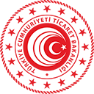 T.C. TİCARET BAKANLIĞI(Uluslararası Hizmet Ticareti Genel Müdürlüğü)E-Turquality (Bilişimin Yıldızları) ProgramıYurtdışı Katma Değerli Bilişim Yüklenici Projesi DesteğiGörüş ve Değerlendirme FormuEKBYYükleniciGörüşKÜNYE BİLGİLERİKÜNYE BİLGİLERİKÜNYE BİLGİLERİMERSİS No:Adı / Unvanı:Vergi No:Vergi Dairesi:KEP Adresi:Web Adresi:E-Posta Adresi:Telefon No:Merkez Adresi:İhracatçılar Birliği Üye No :FAALİYET GÖSTERİLEN SEKTÖR ve MARKA BİLGİLERİ (*)FAALİYET GÖSTERİLEN SEKTÖR ve MARKA BİLGİLERİ (*)FAALİYET GÖSTERİLEN SEKTÖR ve MARKA BİLGİLERİ (*)FAALİYET GÖSTERİLEN SEKTÖR ve MARKA BİLGİLERİ (*)No4’lü NACENACE AdıMarka (Varsa)123ŞİRKETİN FAALİYET GÖSTERDİĞİ BİLİŞİM ALT SEKTÖRÜ BİLGİSİŞİRKETİN FAALİYET GÖSTERDİĞİ BİLİŞİM ALT SEKTÖRÜ BİLGİSİUygun olanın başındaki kutuyu işaretleyiniz (X) Uygun olanın başındaki kutuyu işaretleyiniz (X) [  ]Yazılım[  ]Gömülü yazılım[  ]Dijital oyun[  ]E-spor[  ]Finansal yazılım ve teknolojiler[  ]Blok zincir yazılım ve teknolojiler[  ]Yapay zekâ ve büyük veri[  ]Siber güvenlik[  ]Akıllı şehir yazılım ve hizmetleri[  ]Yeşil dönüşüm yazılım ve hizmetleri[  ]Telekomünikasyon, 5G, bulut ve iletişim hizmetleri[  ]Veri merkezi[  ]Bilişim hizmetleri[  ]Sistem bakım ve destek hizmetleri[  ]Dijital aracılık ve hizmet platformlarıDAHA ÖNCE GELİŞTİRİLEN SATIŞA KONU HİZMET/TEKNOLOJİ/YAZILIM/MOBİL UYGULAMA/DİJİTAL OYUNA İLİŞKİN BİLGİLERDAHA ÖNCE GELİŞTİRİLEN SATIŞA KONU HİZMET/TEKNOLOJİ/YAZILIM/MOBİL UYGULAMA/DİJİTAL OYUNA İLİŞKİN BİLGİLERDAHA ÖNCE GELİŞTİRİLEN SATIŞA KONU HİZMET/TEKNOLOJİ/YAZILIM/MOBİL UYGULAMA/DİJİTAL OYUNA İLİŞKİN BİLGİLERNoHizmet/Teknoloji/Yazılım/Mobil Uygulama/Oyun AdıSunulduğu Satış kanalı/Web sitesi/Platform(Bağlantı adresini belirtiniz.)123PROJENİN BİLİŞİM ALT SEKTÖRÜ BİLGİSİPROJENİN BİLİŞİM ALT SEKTÖRÜ BİLGİSİUygun olanın başındaki kutuyu işaretleyiniz (X) Uygun olanın başındaki kutuyu işaretleyiniz (X) [  ]Yazılım[  ]Gömülü yazılım[  ]Dijital oyun[  ]E-spor[  ]Finansal yazılım ve teknolojiler[  ]Blok zincir yazılım ve teknolojiler[  ]Yapay zekâ ve büyük veri[  ]Siber güvenlik[  ]Akıllı şehir yazılım ve hizmetleri[  ]Yeşil dönüşüm yazılım ve hizmetleri[  ]Telekomünikasyon, 5G, bulut ve iletişim hizmetleri[  ]Veri merkezi[  ]Bilişim hizmetleri[  ]Sistem bakım ve destek hizmetleri[  ]Dijital aracılık ve hizmet platformlarıPROJE KAPSAMINDA HİZMET SUNULACAK ŞİRKET/KURULUŞ PROFİLİPROJE KAPSAMINDA HİZMET SUNULACAK ŞİRKET/KURULUŞ PROFİLİPROJE KAPSAMINDA HİZMET SUNULACAK ŞİRKET/KURULUŞ PROFİLİŞirket / Kuruluş Adı / Unvanı:Web Adresi:E-Posta Adresi:Telefon No:Merkez Adresi:Faaliyet gösterdiği alanlar/sektörler:Faaliyet gösterdiği ülkeler:İlgili kişi ve iletişim bilgileri:Hizmet sunulacak şirketin/kuruluşun gerçekleştirdiği faaliyetler, ürün/hizmetleri hakkında detaylı bilgi veriniz. Faaliyet gösterdiği ülkeler, sektördeki durumu-sıralaması, geçmişi hakkında bilgi veriniz.Hizmet sunulacak şirketin/kuruluşun gerçekleştirdiği faaliyetler, ürün/hizmetleri hakkında detaylı bilgi veriniz. Faaliyet gösterdiği ülkeler, sektördeki durumu-sıralaması, geçmişi hakkında bilgi veriniz.Hizmet sunulacak şirketin/kuruluşun gerçekleştirdiği faaliyetler, ürün/hizmetleri hakkında detaylı bilgi veriniz. Faaliyet gösterdiği ülkeler, sektördeki durumu-sıralaması, geçmişi hakkında bilgi veriniz.Hizmet sunulacak şirketin/kuruluşun gerçekleştirdiği faaliyetler, ürün/hizmetleri hakkında detaylı bilgi veriniz. Faaliyet gösterdiği ülkeler, sektördeki durumu-sıralaması, geçmişi hakkında bilgi veriniz.Projenin firmanın gelirlerine katkılarını değerlendirinizProjenin firmanın gelirlerine katkılarını değerlendirinizProjenin firmanın gelirlerine katkılarını değerlendirinizProjenin firmanın gelirlerine katkılarını değerlendirinizPROJE DESTEKLENMELİ Mİ?PROJE DESTEKLENMELİ Mİ?Ticaret Müşavirliğiniz/Ataşeliğiniz tarafından Projenin içeriği, kapsamı, tahmini bedeli,  Hizmet sağlayıcı şirket ve hizmet alıcı şirketi,incelendiğinde ülkemizin hizmet ticareti politikaları, destek için başvurulan Karar kapsamında belirtilen esaslar, ihalede belirtilen nitelikler değerlendirildiğinde destek kapsamına alınmalı mıdır?Ticaret Müşavirliğiniz/Ataşeliğiniz tarafından Projenin içeriği, kapsamı, tahmini bedeli,  Hizmet sağlayıcı şirket ve hizmet alıcı şirketi,incelendiğinde ülkemizin hizmet ticareti politikaları, destek için başvurulan Karar kapsamında belirtilen esaslar, ihalede belirtilen nitelikler değerlendirildiğinde destek kapsamına alınmalı mıdır?[  ]Evet [  ]HayırTİCARET MÜŞAVİRLİĞİ/ATAŞELİĞİTİCARET MÜŞAVİRLİĞİ/ATAŞELİĞİTİCARET MÜŞAVİRLİĞİ/ATAŞELİĞİAdı-Soyadı:Tarih:İBRAZ EDİLMESİ GEREKEN BELGELERİBRAZ EDİLMESİ GEREKEN BELGELERBelge NoEkler1Proje ilanı ve/veya davet mektubu (varsa)2Proje kapsamında yurtdışı şirkete sunulacak hizmet ve elde edilecek gelirleri gösteri teknik şartname/sözleşme/niyet mektubu 3Proje kapsamında faaliyetler bölümünde belirtilen hizmet alımlarına ilişkin sözleşme/şartname/fiyat teklifiDİKKAT EDİLECEK HUSUSLARKEP ile yapılacak başvurularda, bu formun ve ekinde sunulacak belgelerin birleştirilmemesi, her belgenin ayrı ayrı taranarak gönderilmesi gerekmektedir.Excel formları ayrıca excel formatında KEP’e eklenmelidir.Tüm formlar bilgisayar ortamında doldurulmalıdır.